                 FZ.2380.27.L.24.2024INFORMACJAO WYBORZE NAJKORZYSTNIEJSZEJ OFERTY	Na podstawie art. 253 ust. 2 ustawy Prawo zamówień publicznych (tekst jedn. Dz. U.              z 2023 r. poz. 1605 ze zm.) Zamawiający informuje, że w postępowaniu prowadzonym w trybie podstawowym bez negocjacji na ZAKUP AKTUALIZACJI/SUBSKRYBCJI OPROGRAMOWANIA Z ZAKRESU INFORMATYKI ŚLEDCZEJ - 2 (postępowanie 27/L/24) jako najkorzystniejsze na poszczególne zadania częściowe zostały wybrane oferty Wykonawców: FORSEC S.A.Al. Wojciecha Korfantego 138, 40-156 Katowicew zakresie zadania nr 1z ceną ofertową brutto: 7.400,00 złw zakresie zadania nr 3z ceną ofertową brutto: 9.410,00 złMedia Sp. z o.o.ul. Kościuszki 65, 40-047 Katowice w zakresie zadania nr 2z ceną ofertową brutto: 32.000,00 złw zakresie zadania nr 4z ceną ofertową brutto: 38.238,00 złw zakresie zadania nr 5z ceną ofertową brutto: 900,00 złUzasadnienie wyboru: Zgodnie z art. 239 ust. 1 ustawy w/w oferty są najkorzystniejsze na poszczególne zadania częściowe na podstawie kryteriów oceny ofert określonych w dokumentach zamówienia.Punktacja przyznana złożonym w postępowaniu ofertom:Zadanie nr 1Zadanie nr 2Zadanie nr 3Zadanie nr 4Zadanie nr 5Sławomir Wilczewski                         (podpis na oryginale)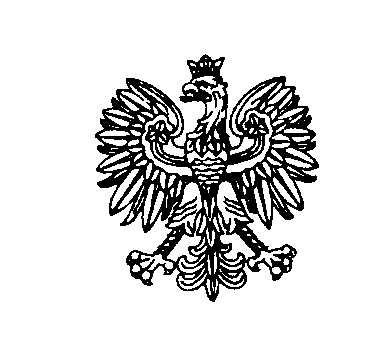 Białystok, dnia 10 lipca 2024 rokuBiałystok, dnia 10 lipca 2024 rokuBiałystok, dnia 10 lipca 2024 rokuBiałystok, dnia 10 lipca 2024 rokuBiałystok, dnia 10 lipca 2024 roku                         ZastępcaKomendanta Wojewódzkiego Policji w Białymstoku                         ZastępcaKomendanta Wojewódzkiego Policji w Białymstoku                         ZastępcaKomendanta Wojewódzkiego Policji w BiałymstokuNr ofertyNazwa(firma)i adres WykonawcyCena ofertowa  brutto w zł / liczba punktów w kryterium = 100%1Media Sp. z o.o.ul. Kościuszki 65, 40-047 Katowice7.600,00 zł/ 97,37 pkt2FORSEC S.A.Al. Wojciecha Korfantego 138, 40-156 Katowice7.400,00 zł/ 100,00 pktNr ofertyNazwa(firma)i adres WykonawcyCena ofertowa  brutto w zł / liczba punktów w kryterium = 100%1Media Sp. z o.o.ul. Kościuszki 65, 40-047 Katowice32.000,00 zł/ 100,00 pktNr ofertyNazwa(firma)i adres WykonawcyCena ofertowa  brutto w zł / liczba punktów w kryterium = 100%1Media Sp. z o.o.ul. Kościuszki 65, 40-047 Katowice10.800,00 zł/ 87,13 pkt2FORSEC S.A.Al. Wojciecha Korfantego 138, 40-156 Katowice9.410,00 zł/ 100,00 pktNr ofertyNazwa(firma)i adres WykonawcyCena ofertowa  brutto w zł / liczba punktów w kryterium = 100%1Media Sp. z o.o.ul. Kościuszki 65, 40-047 Katowice38.238,00 zł/ 100,00 pktNr ofertyNazwa(firma)i adres WykonawcyCena ofertowa  brutto w zł / liczba punktów w kryterium = 100%1Media Sp. z o.o.ul. Kościuszki 65, 40-047 Katowice900,00 zł/ 100,00 pkt